BRISTON PARISH COUNCILThe Parish OfficeRecreation Ground, , Telephone: 01263 862638Email: parish-council@briston-norfolk.org.ukWebsite: http://bristonparishcouncil.org/1&1The next meeting of Briston Parish Council will be held on Monday 8 April 2024 in the Copeman Centre at 7pm for the purpose of transacting the following business only.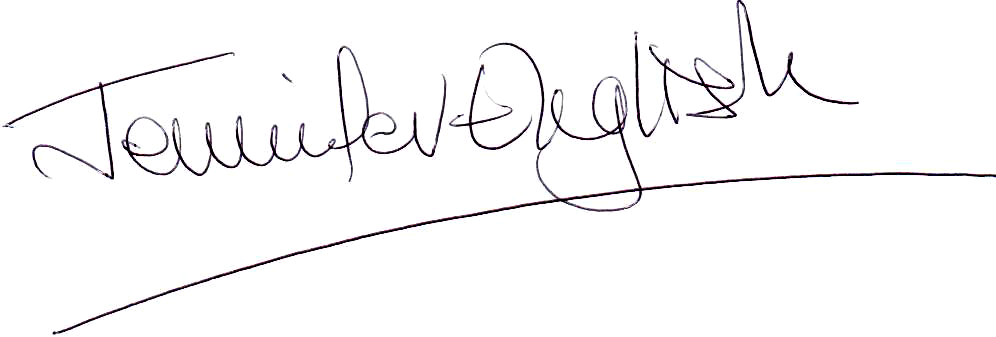 Clerk Briston Parish Council2 April 2024 MEMBERS OF THE PRESS AND PUBLIC ARE WELCOME TO ATTENDAGENDA1.	To receive and accept apologies for absence2.	To record declarations of interest from members on any items on the agenda3.	To approve the minutes of the meeting held on Monday 11 March 2024 4.	To invite public participation including reports from the County Councillor, District Councillor and SNT representative 5.	To discuss matters arising from the minutes of the Briston Parish Council meeting held on 11 March 6.	To consider and make observations on any planning application which may be received7.	Further to receiving costings from North Norfolk District Council to discuss and approve the purchase of a dog waste bin for Ridland Road, by Cuckoo Bridge8.	To discuss the problem of dog fouling and litter in the village especially on the open spaces and come up with any ideas for ways of solving the problem9.	To discuss and approve the purchase of a card reader machine10.	To discuss and approve Phat Khao food wagon setting up on the village green on 22 May and then once a month from September onwards.11.	To discuss a request by the Coastal Community Supermarket to operate from the Briston Pavilion for one and a half hours once a week 12.	To set up a Personnel Committee13.	To discuss and look into the appointment of a contractor to handle the parish council’s website14.	To approve the appointment of Mr J Graves as the internal auditor for the 2023/2024 financial year15.	To appoint an internal monitoring officer16.	To approve the bank statement for March and the payments for April and the reconciliation17.	To receive a report from the parish clerk with regard to:	Annual parish meeting	Village Handyman	Office cleaner	Co-option process for new councillors	AGAR process18.	To receive a progress report on the Briston Gala19.	To receive a report from the Higginbottom Recreational Charity20.	To receive a report from the Copeman Centre21.	To invite public participation22.	Any other business including items for the May meeting of Briston Parish Council.  This item is for discussion only and no decisions on items not on the agenda can be made22.	The next scheduled meeting of Briston Parish Council will be the Annual Parish Council meeting and will take place on Monday 13 May 2024.